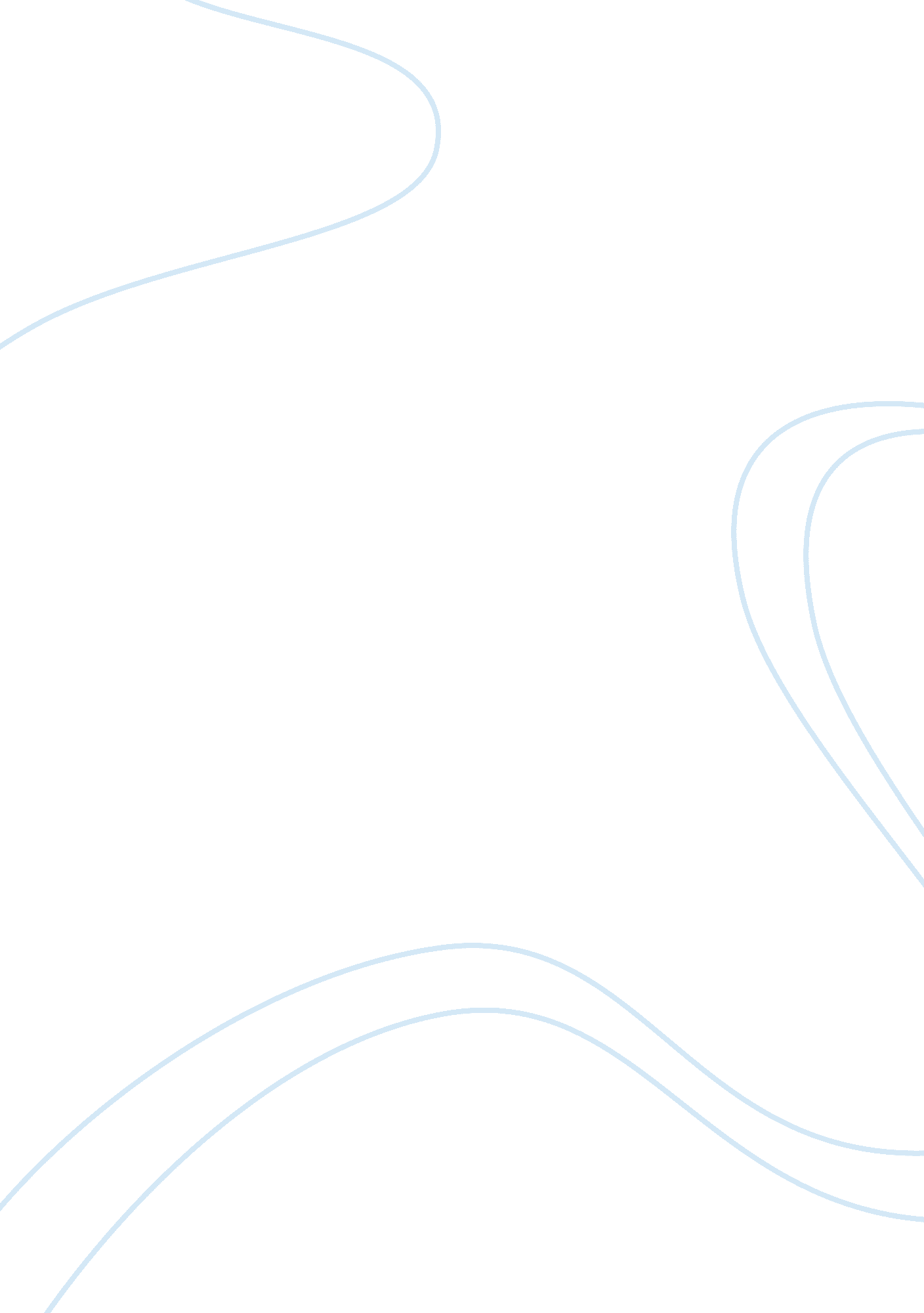 How to write a winning nursing scholarshipassignment assignment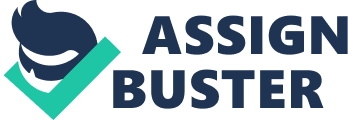 How to Write a Winning Nursing Scholarship Essay Writing an effective essay is one of the most essential components of a successful scholarship search. In fact, many scholarship awards are based solely on the quality of the essay. The following are some tips to remember when writing a nursing scholarship essay. Prepare a clear outline for your essay. Nursing scholarship programs are looking for essays that present a clear thought pattern. You can make sure that your scholarship essay is presented in a clear manner by creating a simple outline. Your outline should include three main parts, the introduction, body and conclusion. The introduction should capture your readers’ attention and introduce the main points you will discuss in your essay. The body of your essay should be broken out into several paragraphs that present the main points of the essay. The main points should be supported with facts, thoughts, ideas, quotes and other material which will hold your readers’ interest. The conclusion of your essay should restate the main idea of your essay. It is also effective to refer to the future in the conclusion of a scholarship essay. You can do this by discussing your future career goals in the nursing field, or by stating a specific aspiration which you hope to achieve during your nursing career. Use proper grammar, spelling and punctuation. It is always important to use proper grammar, spelling and punctuation in writing a scholarship essay. Although the nursing profession may not require you to study grammar and spelling, it is essential that you avoid any simple errors in your essay. Ensuring that your essay is free of mistakes will make you look professional and leave a positive impression on the judges. Write in response to the scholarship requirements and purpose. Be sure that your essay responds to the scholarship requirements. Some scholarships may require that you intend to practice in a certain field of nursing, that you work in a certain area, or that you attend a certain nursing program or school. Your essay should clearly identify how you meet these requirements. Do as much research as you can about the scholarship program and the organization that is offering the scholarship. Organizations typically give away scholarships to promote certain interests or purposes. Make sure that you highlight the ways in which your career goals will fit with the scholarship program’s purpose. Answer any questions thoroughly. If the scholarship program has requested that your essay address certain questions, make sure you answer these questions clearly and thoroughly. This is often an easy way to for judges to weed out applications that don’t fit the award criteria. Your essay must respond to any questions which are asked, or it is likely that it will not be given consideration. Be original. Your essay will be among hundreds or even thousands of others, all from other nursing students who have the desire and ability to succeed in the nursing profession. If your essay does not stand out, it will be overlooked. To be original, you can either find a unique essay topic, or you can write about an ordinary topic and approach it in an original way. When you are trying to come up with original ideas for your essay, think about your own unique personality and experiences. What is it that made you decide to enter the field of nursing? What life experiences will you contribute to the nursing field? Spend some time thinking about what makes you unique as a nursing student and future nurse. This will help you to think of an original topic or approach. Be cautious when recycling essays. In your scholarship application process, it is likely that you will be able to use parts and pieces of essays for more than one scholarship application. However, you should not merely write one or two general essays and send them out with every scholarship application. Remember, the judges who choose the scholarship winners are looking for an essay that is original and responds to the purpose and goals of the scholarship program. If you tailor each of your essays to the particular nursing scholarship you are applying for, you will have a much greater likelihood of success. Get a second (or even third or fourth) opinion. After you have finished writing your essay, be sure to review it with at least one more person. You can ask your friends, family members, teachers, or professors to be your editors. When others review your essay, they can find errors and suggest possible improvements. You should review your essay with at least one other person, but it is even better if you can find three or more people to review your essay. Follow these guidelines, and you will be able to write an original, professional and effective essay that gives you an edge over the competition. 